Turseilerenes Pinsetreff 2022Program: Fredag 3 juni: Samling «På vannet» i Sandspollen, i området til bøyene fra NHK med turseiler flagg (eller S flagg) i BB saling.Lørdag 4 juni:Kl. 11:00	Pinseregattaen, start Filtvet, se vedlagte seilingsbestemmelser.Kl. 18:30	Premieutdeling utenfor lokalene til Åsgårdstrand seilforening.	Kl. 19:00	Festmiddag i lokalene til Åsgårdstrands seilforening. Deltakeravgift kr 150,- per voksen betales til Alex i Overseas Express ved ankomst, og hav betales i automaten ved klubbhuset.Søndag 5 juni:Ca kl 11:00:Seilas til Sætre hvor vi fortøyer i brygger som er reservert til oss. Klokken 1830 møtes vi ved klubbhuset til Sætre seilforening med medbragt mat (gjerne grillmat)og drikke til eget forbruk. Det er store griller der som vil bli tent opp og gjort klar hvis vi ønsker å grille, og været tillater det. Maten spises på langbord innendørs.Mandag 6 juni:HjemreisePåmelding:Sendes på mail til Jan A Bjurgren (alex@overseas40.no)  eller sms på tlf 90049889 innen lørdag 15 mai, med følgende informasjon:SkipperMobilnr.Mannskap (antall voksne, barn, ungdom)Båtens navnBåttypeSeilnrNOR Rating (hvis tilgjengelig)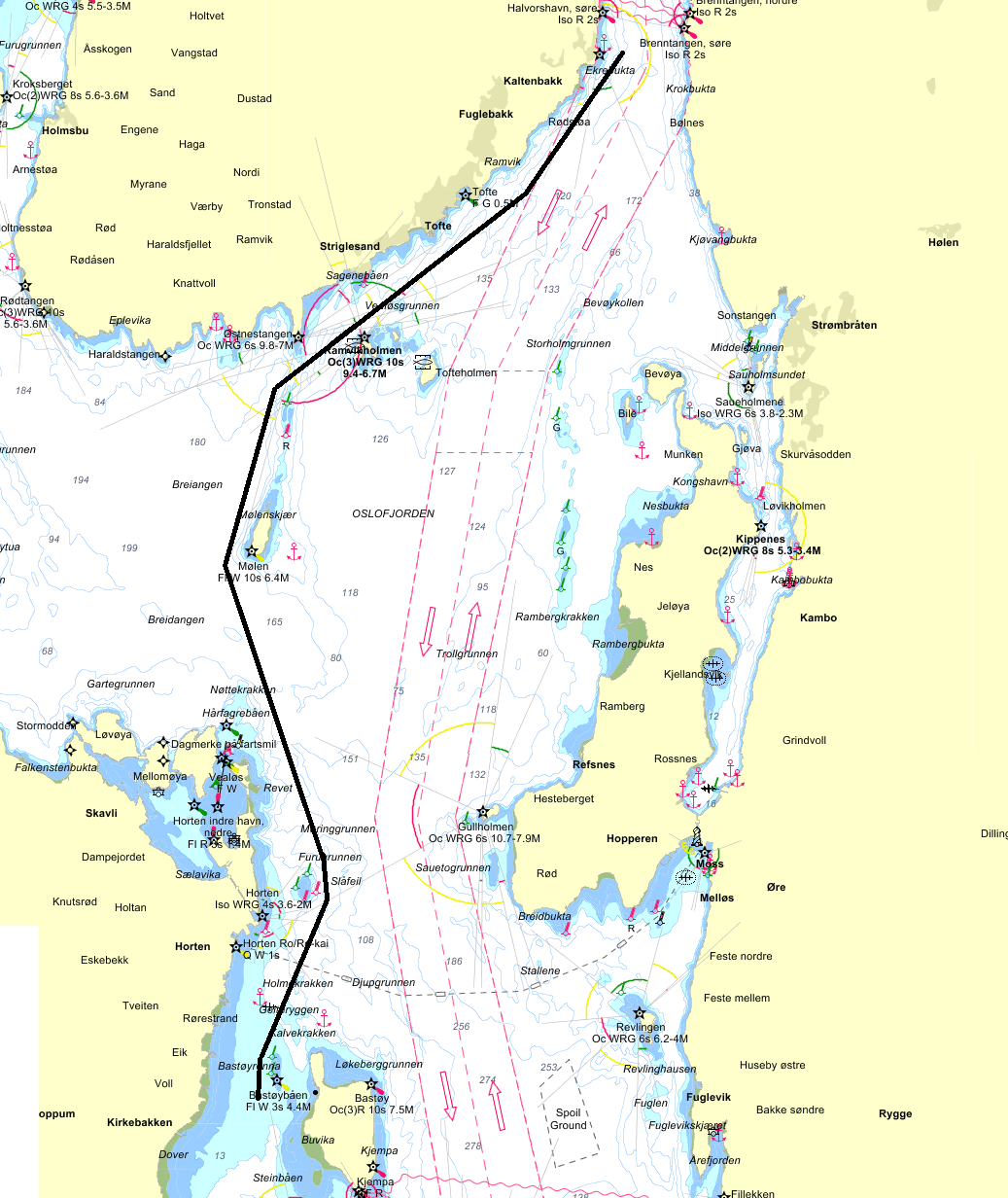 KNS Pinsesamling 2022 - SeilingsinstruksDet seiles i henhold til turseilernes regelverk, uten spinnaker eller genaker. Genoa kan ikke bommes ut på samme side som storseil. Sjøveisreglene gjelder under hele seilasen. VHF kanal 77 er seilasens kommunikasjonskanal, her skal meldes om båter som bryter og evt. avkorting.Alle båter skal ha KNS Turseiler flagg (eller S- flagg) under BB saling og seile uten nasjonal flagg. Start: Kl. 11.00 ved Filtvet fyr, det blir ingen startbåt, alle må ta sin egen tid. Tiden rapporteres til Alex i ÅsgårdsstrandOBS: Beregn 1,5 timer  med motor fra Sandspollen til FiltvedtBanen:Banen (noter rundetiden dersom det er lite vind):Ramvikholmene om babord.Grønn stake på Langgrunnen om babord (rundingstid på en linje 90° ut fra båtens kompass). Lyset syd på Mølen om babord (rundingstid på en linje 90° ut fra båtens kompass).Hortenkrakken nordligste røde stake om SB (rundingstid på en linje 270° ut fra båtens kompass)MålDet nordligste grønne staken på Bastøbåen (59° 23,5 N, 10°30,15 Ø) (noter tid på en linje 90° ut fra båtens kompass). Bastøbåen passeres altså om babord – maks 4 båtlengder fra staken.KlasserAvhengig av antall båter vil det bli forsøkt å dele deltakerne i 2 klasser med 1 eller 2 premier i hver klasse.Leveres til Alex på Overseas Express etter målgang.Båtens navn____________________ Båttype_______________Skipper _______________________NOR rating uten spinnaker/genaker___________________________________________Seilte du med genoa eller kryssfokk_________________Har båten fast propell_________________Hadde du jolle på slep _______________Passeringstider (time/minutt/sekunder)Langgtunnen:  ____/____/____ Seilnr båt foran________________Seilnr båt bak_________________Mølen:              ____/____/____ Seilnr båt foran________________Seilnr båt bak_________________ Hortenkrakken:____/____/____ Seilnr båt foran________________Seilnr båt bak________________ Målpassering: ____/____/____ Seilnr båt foran________________Seilnr båt bak_________________ Skipperens signatur:_________________________________________________